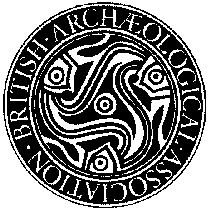 BRITISH
ARCHAEOLOGICAL
ASSOCIATIONMembership Application FormPlease return this form with your subscription to the Honorary Membership Secretary, Miss Ann Hignell, 24 Orchard Close, Ruislip, Middx. HA4 7LS, or membership@thebaa.org.Name, incl. title:_________________________________________________________________Address:______________________________________________________________________________________________________________________ Postcode:_______________________Email:___________________________________________ Please tick if you do not wish to have your email and/or address included in the internal directory of members sent only to BAA members   used to inform you about events (such as conferences or lectures) by related associations Subscription Rates from 2016:   	Ordinary:  £43   	Student*:  £20   	Retired**:  £32    Joint#: £20*:Student Members are required to be under 20, and/or studying full time for a degree or higher. **:Retired Members should be over 65.#:A second member sharing the same address may qualify for a discounted rate of £20.Please enrol me as an Ordinary/Student/Retired/Joint member (delete as appropriate):I am a student at ___________________________________________College/UniversityI share the same address as__________________________________who is a memberI wish to pay by (please tick as required):Cheque, payable to the British Archaeological Association, as enclosedDirect Debit, via the form enclosedDirect Debit, please send me the appropriate formPayPal, as an overseas member: please invoice meSignature:___________________________________________  Date:_____________________Full Membership:Please tick below if you wish to be registered as a Full Member. All members receive the Journal and programme details without further charge. Full Members are also members of the Company (being the Association), receiving due notice of the General Meetings and being entitled to vote there, and they also guarantee the Company to an amount not to exceed £1 in the event of the Company being wound up with debts.I wish to be registered as a Full MemberGift Aid As a UK tax payer, I wish to be registered for Gift Aid, and have completed the attached form/please send me the relevant form (delete as appropriate).